10.01.2017 г.                                            г. Грязи                 	           № 23О возложении функций по осуществлению координации системы закупок Грязинского муниципального района и наделенииполномочиями по осуществлениюконтроля в сфере закупокВ целях реализации Федерального закона от 05.04.2013 № 44-ФЗ "О контрактной системе в сфере закупок товаров, работ, услуг для обеспечения государственных и муниципальных нужд" оптимизации системы закупок Грязинского муниципального района, повышения эффективности и результативности осуществления закупок, предотвращения коррупции и других злоупотреблений в сфере закупок, соблюдения норм федерального законодательства Администрация Грязинского муниципального района Постановляет:      1. Возложить функции по осуществлению координации системы закупок Грязинского муниципального района, формированию сводного плана закупок, проведение мониторинга муниципальной системы закупок, организации обучения специалистов, занимающихся закупочной деятельностью, на управление экономики, контроля и регулирования закупок (Суринова Н.В.).      2. Наделить управление экономики, контроля и регулирования закупок администрации Грязинского муниципального района (Суринова Н.В.) полномочиями на осуществление контроля в сфере закупок в соответствии с ч. 3 ст. 99 Федерального закона от 05 апреля 2013 года№44-ФЗ.      3. Наделить управление финансов администрации Грязинского муниципального района (Муратова И.Н.) полномочиями на осуществление контроля в сфере закупок в соответствии с ч. 5 и ч. 8 ст. 99 Федерального закона от 05 апреля 2013 года№44-ФЗ.      4. Постановление администрации Грязинского муниципального района от 14.04.2014г. № 1096 «О возложении функций по осуществлению координации системы закупок Грязинского муниципального района и наделении полномочиями по осуществлению контроля в сфере закупок» признать утратившими силу.      5. Контроль за исполнением настоящего постановления возложить на заместителя главы администрации Попова В.В.Глава администрации Грязинскогомуниципального района				                     		    В.Т. РощупкинСуринова Н.В.2 13 93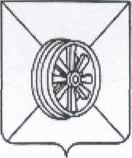 ПОСТАНОВЛЕНИЕ  АДМИНИСТРАЦИИ ГРЯЗИНСКОГО МУНИЦИПАЛЬНОГО РАЙОНА ЛИПЕЦКОЙ ОБЛАСТИ 